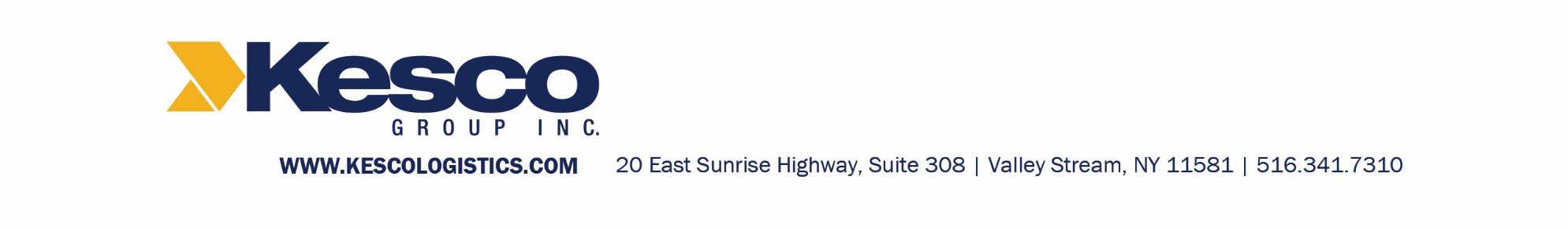 Cargo Claim Checklist and ProceduresIn the event of loss or damage to cargo insured under your open cargo policy, it is important to cooperate with Avalon and the insurance company to provide documentation and information. Remember that your clients buy insurance to get reimbursed if there is a loss. Resolving claims quickly is an effective way to increase the level of service you provide to your clients. This handout is designed to simplify the process and provides guidelines for what to do in the event of a claim. 

Avalon or your insurance company may require you to provide additional documentation or take steps not specified below. You should always respond to these requests as soon as possible. If you have any questions, please contact our claims department for assistance.Put all Carriers or Agents involved in the transportation on noticeWhen first notified of loss or damage:Obtain location of cargoObtain an estimate of the type of damageObtain an estimate of the amount of damageObtain an original or duplicate copy of the certificate of insurance and/or alternate form of insurance (HAWB, Declaration, etc.). Also obtain the House and Master Bill of Lading as applicable.Prepare and send the following information to your client:Acknowledgment LetterClaims Instructions 
Examples are available in Avalon’s Cargo Insurance ManualContact Avalon with the following information:Completed Preliminary Notice of Claim form Proof of Insurance (i.e. certificate, declaration, etc.)House and Master Bill of Lading and/or Air Waybill Brief summary of situation (can be summarized on your fax cover sheet)	Prepare and mail a Formal Notice of Claim to Avalon with the following documents: